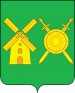 Отдел образованияуправления образования, культуры, спорта, и молодежной политики администрации  Володарского муниципального районаНижегородской областиПРИКАЗ15 декабря 2017 года                                                                                 №_541 О вручении грантов Отдела  образованияуправления образования, культуры, спорта и молодежной политики одаренным учащимся общеобразовательных организаций районапо итогам I полугодия 2017-2018 учебного годаВ рамках муниципальной программы «Развитие образования» подпрограммы «Одаренные дети», в соответствии с Положением  о гранте обучающимся образовательных учреждений Володарского муниципального района, достигших высоких результатов в области образования, культуры, спорта и общественной деятельности ( приказ Управления образования № 103 от 26.03.2012г), с целью поощрения лучших учащихся образовательных учреждений по итогам  I полугодия 2017-2018 учебного годаПРИКАЗЫВАЮ:Утвердить списки кандидатов на грант Отдела образования управления образования, культуры, спорта и молодежной политики  администрации Володарского муниципального района ( приложение 1).Провести церемонию вручения грантов 22 декабря 2017 года в 13.30 ч. в МАУ ФОК «Триумф».Руководителям образовательных организаций обеспечить участие учащихся в соответствии с приложением 1 к данному приказу.Начальник Отдела образования                                                 Н.Г. Соловьева